       Егерме һигеҙенсе сакырылышы                                Первое заседание       беренҫе                        ултырышы                                Двадцать восьмого созыва          KАРАР                                                                       РЕШЕНИЕ                                                  «13»   сентября     2019 й.                     №  14              «13»   сентября         2019 г.Об утверждении решения  Постоянной комиссии  по бюджету, налогам, вопросам муниципальной собственности Совета сельского поселения Матвеевский сельсовет муниципального района Кушнаренковский район Республики Башкортостаноб избрании председателя Постоянной комиссии           В соответствии со статьей 15 Регламента Совета сельского поселения Матвеевский сельсовет муниципального района Кушнаренковский район Республики Башкортостан Совет сельского поселения Матвеевский сельсовет муниципального района Кушнаренковский  район Республики Башкортостан решил:           Утвердить решение Постоянной комиссии по бюджету, налогам, вопросам муниципальной собственности Совета сельского поселения Матвеевский сельсовет муниципального района Кушнаренковский район Республики Башкортостан об избрании на должность председателя Постоянной комиссии Красноперову Ольгу Николаевну  – депутата от избирательного округа № 1.Глава сельского поселенияМатвеевский сельсоветМуниципального районаКушнаренковский районРеспублики Башкортостан                                                              Э.К.БагаутдиновБашkортостан  РеспубликаһыКушнаренко районы муниципаль районыныңматвеев ауыл советы ауыл билӘмӘһе cоветы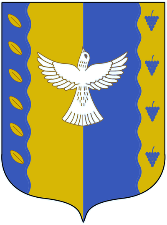 совет сельского поселенияМатвеевский  сельсовет муниципального района Кушнаренковский районреспублики башкортостан